Ms. Willis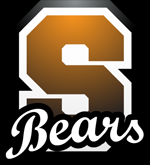 College Preparatory EnglishSummerville High School“There are no great limits to growth because there are no limits ofhuman intelligence, imagination, and wonder.”–Ronald ReaganIntroducing quotesExample Quote: “In 2009, one in every five children, or 15.5 million children, lived in poverty; 6.9 million of them in extreme poverty.”Example Source: “Impact of the Recession on our Children”. Washington Times Communities. Web.17 Nov. 2011. <http://communities.washingtontimes.com/neighborhood/life-lisa/2011/aug/12/what-about-children-impact-receession-our-smallest-/>*Please note that every quote must be accompanied by a LEAD-IN (an introduction of the quote) and a CITATION (credit given to the author) at the end of it. Please refer to the following examples of proper lead-ins and citations. Make sure to use a variety of different lead-ins and citations as you writer your paper to avoid being redundant.Example 1: According to the article, “Impact of the Recession on our Children”, “In 2009, one in every five children, or 15.5 million children, lived in poverty; 6.9 million of them in extreme poverty” (1).Example 2: In the article, “Impact of the Recession on our Children”, it is stated, “In 2009, one in every five children, or 15.5 million children, lived in poverty; 6.9 million of them in extreme poverty” (1).Example 3: Writers of Washington Times Communities assert, “In 2009, one in every five children, or 15.5 million children, lived in poverty; 6.9 million of them in extreme poverty” (“Impact” 1).Example 4: Studies show, “In 2009, one in every five children, or 15.5 million children, lived in poverty; 6.9 million of them in extreme poverty” (“Impact” 1).